Spazio riservato all’opposizioneProt.dei timbri di protocolloSpett.lePescara Multiservice s.r.l. Servizi CimiterialiPiazza dei Grue, 1 65126 PescaraRichiesta ACCESSO PER LE IMPRESE E LAVORATORI AUTONOMIall'interno dell'area cimiteriale per l’esecuzione di lavori – Titolo IV D.Lgs. 81/08_L_ sottoscritt_ ________________________________________________________________(C.F. ______________________) nat_ a ___________________________________ (_______) il_______/______/______ residente in ____________________________ (_______) alla Via/Piazza___________________________________________________ nr.___________telefono__________________________________cell.__________________________________email_________________________________________________ in qualità di titolare dellaconcessione cimiteriale n. _____________ del ______/______/________ ( -eventuale- voltura n._______________ del ______/______/________) avente ad oggetto il manufatto______________________________________________________ sito nel campo_________________ della zona _______________________________ identificato alenumero/lettera _______________ del cimiteroColle MadonnaSan Silvestrodi Pescaraed in qualità di nel ruolo di Committente dei lavori ai sensi del D.Lgs. 81/08 da svolgersi nelcimitero sopra indicatoMOD_RICHIESTA ACCREDITAMENTO IMPRESE – rev 01 del 27.07.2023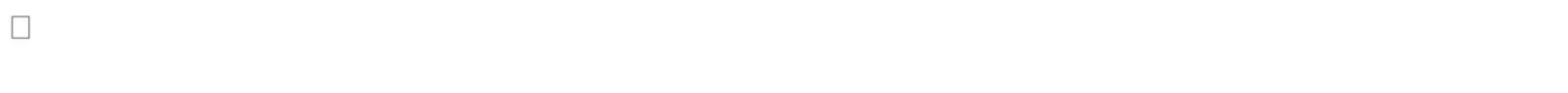 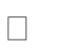 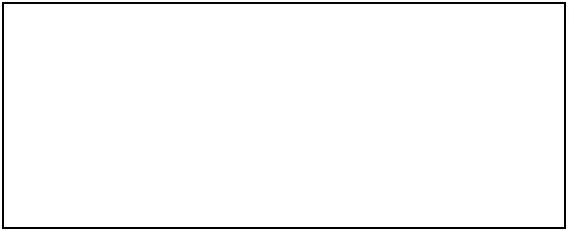 C H I E D El'autorizzazione all'accesso nell'area cimiteriale per l'esecuzione - sul manufatto sopraidentificato – di:Opere di manutenzione ordinaria (attività edilizia libera, non soggetta acomunicazione)Opere di manutenzione straordinaria (senza interessamento di parti strutturali - dietropresentazione CILA)Opere di manutenzione straordinaria (con interessamento di parti strutturali - dietropresentazione SCIA)Interventi di ristrutturazione (con modifiche prospettiche - SCIA alternativa al PdC)Opere di nuova costruzione – autorizzate con PdC del Comune di Pescaranr.____________________ del ______/______/_________Altro __________________________________________________________________________dichiara quanto di seguitoI lavori, oggetto della presente richiesta, consisteranno in (indicare una brevedescrizione dei lavori)____________________________________________________________________________________________________________________________________________________________________________I lavori saranno eseguiti da un numero di ditte corrispondente ( comprensivo di eventuali sub_appalti) a: __________________I lavori saranno eseguiti da un numero di lavoratori autonomi corrispondente a:__________________----- compilare solo in caso di due o più imprese operanti anche non contemporaneamente-------ha provveduto a nominare ________________________________________________________ inqualità di CSP (Articolo 90, comma 3 del D.Lgs. 9 aprile 2008, n. 81)ha provveduto a nominare ________________________________________________________ inqualità di CSE (Articolo 90, comma 4 del D.Lgs. 9 aprile 2008, n. 81)MOD_RICHIESTA ACCREDITAMENTO IMPRESE – rev 01 del 27.07.2023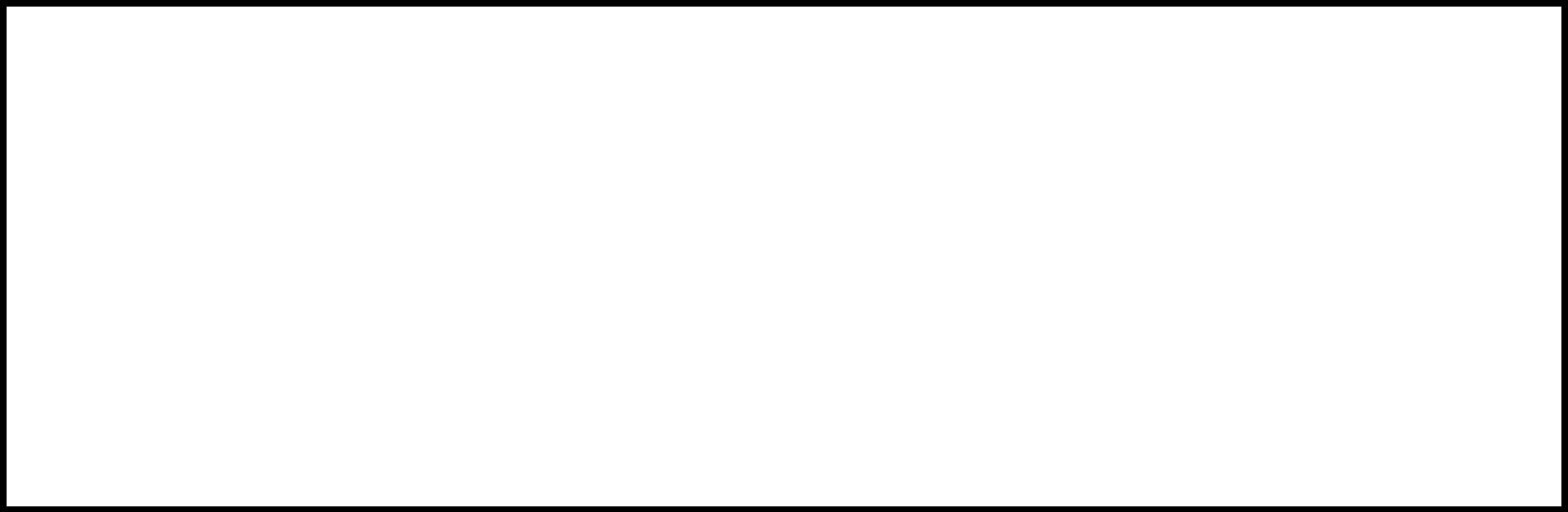 Il/La _________________________________________ in qualità di  CSP (art. 91 comma 1D.lgs. 81/08) ,  CSE (art. 92 comma 2 D.lgs. 81/08) ha provveduto a redigere il PSC inerentei lavori in oggetto e predisposto il fascicolo tecnico dell’operaDi aver verificato l’idoneità tecnico professionale delle ditte/lavoratori autonomi aventiaccesso all’area di lavoro (secondo i punti previsti dall’all. XVII D.Lgs. 81/08).I lavori saranno eseguiti dallaDitta/  lavoratore autonomo:_____________________________________________________________________________________P.IVA. ___________________________________ C.F. ________________________________________sede in ___________________________________________ (_______) alla Via/Piazza ________________________________________________________________________nr._________________telefono ___________________________ cell. ______________________________I lavori saranno eseguiti dallaDitta/  lavoratore autonomo:_____________________________________________________________________________________P.IVA. ___________________________________ C.F. ________________________________________sede in ___________________________________________ (_______) alla Via/Piazza ________________________________________________________________________nr._________________telefono ___________________________ cell. ______________________________MOD_RICHIESTA ACCREDITAMENTO IMPRESE – rev 01 del 27.07.2023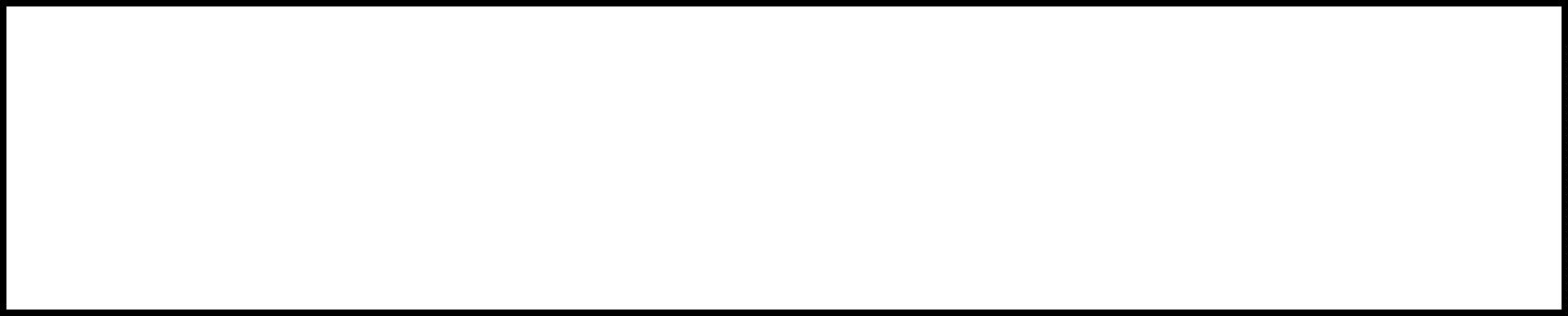 I lavori saranno eseguiti dallaDitta/  lavoratore autonomo:_____________________________________________________________________________________P.IVA. ___________________________________ C.F. ________________________________________sede in ___________________________________________ (_______) alla Via/Piazza ________________________________________________________________________nr._________________telefono ___________________________ cell. ______________________________I lavori saranno eseguiti dallaDitta/  lavoratore autonomo:_____________________________________________________________________________________P.IVA. ___________________________________ C.F. ________________________________________sede in ___________________________________________ (_______) alla Via/Piazza ________________________________________________________________________nr._________________telefono ___________________________ cell. ______________________________I lavori saranno eseguiti dallaDitta/  lavoratore autonomo:_____________________________________________________________________________________P.IVA. ___________________________________ C.F. ________________________________________sede in ___________________________________________ (_______) alla Via/Piazza ________________________________________________________________________nr._________________telefono ___________________________ cell. ______________________________MOD_RICHIESTA ACCREDITAMENTO IMPRESE – rev 01 del 27.07.2023I lavori saranno eseguiti dallaDitta/  lavoratore autonomo:_____________________________________________________________________________________P.IVA. ___________________________________ C.F. ________________________________________sede in ___________________________________________ (_______) alla Via/Piazza ________________________________________________________________________nr._________________telefono ___________________________ cell. ______________________________Si allega fotocopia del documento d’identità del richiedente. Il rilascio dell’autorizzazioneall’accesso nell’area cimiteriale ed all’inizio dei lavori è subordinato all’esito positivo della verificadell’idoneità tecnico-professionale della ditta esecutrice che verrà constatato medianteautocertificazione sottoscritta dalla ditta stessa.Pescara, lì ________________Il Richiedente___________________________(FIRMA LEGGIBILE)MOD_RICHIESTA ACCREDITAMENTO IMPRESE – rev 01 del 27.07.2023ALLEGATO 1- Richiesta ACCESSO PER LE IMPRESE all'interno dell'area cimiteriale perl’esecuzione di lavoriAUTOCERTIFICAZIONE IMPRESA ESECUTRICE____L_ sottoscritt_ ____________________________________________________________________ (C.F.____________________________________) nat_ a _____________________________ (_______) il_____/______/______ residente in ____________________________ (_______) alla Via/Piazza________________________________________________________nr.___________telefono__________________________________cell._________________________________email________________________________________________, in qualità di Datore di Lavorodell’impresa _____________________________________________________________________________________, con sede legale in _____________________________ (_______)__alla______________________, C.F.: __________________________,con riferimento alle attività di______________________________________________Via/Piazza_________________________________________nr.___________,P.IVA:_(descrizionelavori)_________________________________________________________________________________________________________________________________________ che inizieranno a Pescara (PE) pressoil Cimitero di Colle Madonna/San Silvestro in data ____/____/______ e che avranno unadurata di ______ giornate lavorative.consapevole delle responsabilità derivanti dal rendere dichiarazioni false, ai sensi dell’art. 76, delD.P.R. 445/2000 e ss.mm.ii.,DICHIARA QUANTO SEGUE(ai sensi dell’art. 47 D.P.R. 445/2000 e ss.mm.ii.)MOD_RICHIESTA ACCREDITAMENTO IMPRESE – rev 01 del 27.07.2023a)--Che è stato redatto il Piano Operativo di Sicurezza (POS) ai sensi dell’art. 96,comma 1, lett. g) del D.Lgs. 81/08 e ss.mm.ii. e secondo le modalità di cui al punto3.2 dell’Allegato XV dello stesso decreto;Che sono stati comunicati i Rischi trasmissibili originati dalle attività lavorativeoggetto dell’appalto e valutate le misure di prevenzione e protezione daadottare ai sensi dell’art. 26, del D.Lgs. 81/08 e ss.mm.ii. dopo aver preso visionedel DUVRI inerente l’area oggetto dei lavori;b) Che l’impresa autonomo è iscritta alla CCIAA di ______________________ al n.________________________,_c) Che l’impresa autonomo è in posizione regolare con gli obblighi assicurativi eprevidenziali;d) Di applicare tutte le misure di contenimento dal contagio da COVID – 19 previstedal proprio protocollo (Protocolli per la prevenzione del rischio di contagio da COVID–19 del 14/03/2020, 19/03/2020 integrati il 24/04/2020 e modificati il 06/04/2021)e) Di aver verificato l’idoneità del green pass del personale operante presso l’areaoggetto della presente dichiarazione ai sensi del D.L. 21.09.2021 n° 127f) Che l’Impresa è idonea dal punto di vista capacità tecniche e professionali agaranzia della continuità e dell’adeguatezza del servizio e che dispone di capitali,conoscenza, esperienza e capacità tecniche, macchine, attrezzature, risorse epersonale necessari e sufficienti per garantire l’esecuzione a regola d’arte delleopere commissionate con gestione a proprio rischio e con organizzazione dei mezzinecessari;g) Che l’impresa non è soggetta a procedure di fallimento, concordato preventivo,amministrazione controllata o liquidazione coatta amministrativa;h) Di aver ottemperato a tutte le disposizioni imposte dalle vigenti normative diriferimento in materia di salute e sicurezza lavoro, in particolare, di aver valutato tuttii rischi per la salute e la sicurezza dei lavoratori nel Documento di Valutazione deiRischi di cui agli artt. 17 del D.Lgs. 81/08 e ss.mm.ii. ;i) Che l’Impresa dispone di copertura assicurativa in corso di validità (si allega copiadella polizza assicurativa R.C.I.E. in corso di validità);j) Che l’Impresa non è soggetta a provvedimenti di sospensione e/o interdittivi (ai sensidell’art. 14 del D.Lgs. 81/08 e ss.mm.ii.);k) Che le attrezzature di lavoro ed i mezzi che saranno utilizzati nei luoghi di lavorocimiteriali dal personale lavorativo dell’Impresa dispongono delle certificazionipreviste dalla vigenti normative di riferimento in materia di salute e sicurezza lavoro,sono conformi ai requisiti di sicurezza di cui all’art. 70 del D.Lgs. 81/08 e ss.mm.ii.. esono sottoposti a regolare manutenzione ai sensi delle vigenti normative diriferimento;MOD_RICHIESTA ACCREDITAMENTO IMPRESE – rev 01 del 27.07.2023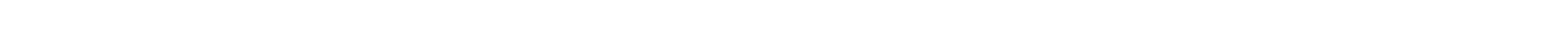 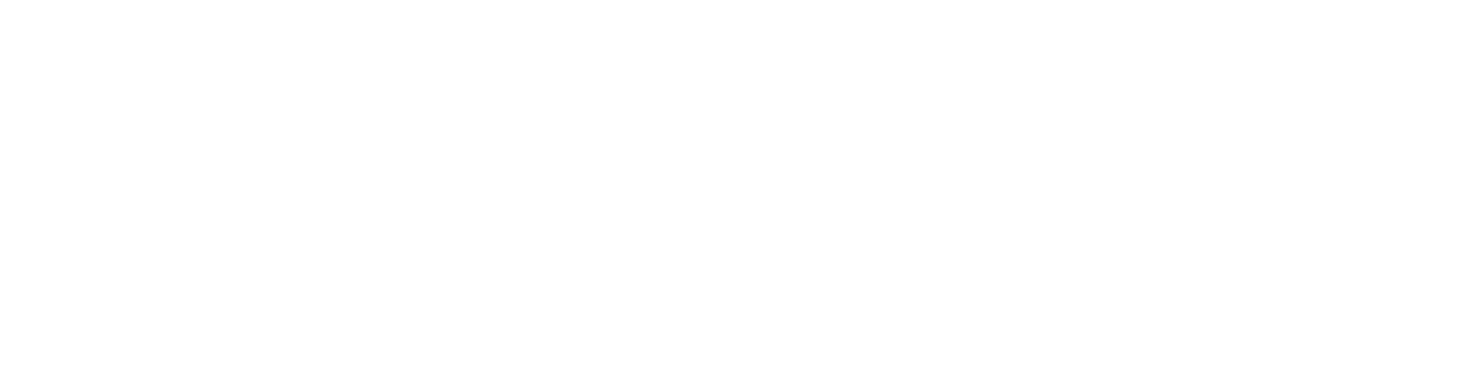 l) Che i Dispositivi di Protezione Individuale (DPI) e/o Collettivi (DPC) che sarannoutilizzati dal personale lavorativo dell’Impresa rispondono ai requisiti di cui all’art. 76del D.Lgs. 81/08 e ss.mm.ii.;m) Che il personale lavorativo dell’Impresa che sarà impiegato nelle lavorazioni sopraindicate:1. è in regola con le assunzioni a norma delle vigenti leggi e regolarmente iscrittipresso l’INAIL e l’INPS (o equivalenti casse assicurative e previdenziali);2. è stato sottoposto, qualora necessario a seguito di valutazione dei rischi, asorveglianza sanitaria e giudicato idoneo alle mansioni specifiche (ai sensidell’art. 41 del D.Lgs. 81/2008 e ss.mm.ii.);3. ha ricevuto un’adeguata formazione, informazione e addestramento sui rischilegati alla mansione specifica, sulle misure di prevenzione e protezione daadottare, sulle procedure di sicurezza da rispettare, sui DPI da indossare, sulleattrezzature di lavoro da utilizzare (ai sensi degli artt. 36, 37, 73, 77 e 78 del D.Lgs.801/08 e ss.mm.ii., Accordi Stato-Regioni del 21/12/11, del 22/02/12 e del7/07/16);4. gli addetti all’antincendio e primo soccorso hanno ricevuto un’adeguataformazione, informazione e addestramento in materia di prevenzione incendie primo soccorso (secondo le modalità previste rispettivamente dal D.M.10/03/98 e ss.mm.ii. e D.M. 388/03 e ss.mm.ii.);5. è riconoscibile tramite apposita tessera di riconoscimento, corredata difotografia, contenente le generalità del lavoratore e l’indicazione del datoredi lavoro (art. 5 legge 136/2010).InoltreDICHIAROn) di aver ricevuto e preso visione del DUVRI e dell’informativa redatta da Pescara Multiservice s.r.l. sui rischi per la salute e la sicurezza e sulla gestione delle emergenze relativaal cimitero di ____________________________________: tale documentazione è statatrasmessa a mano/tramite email all’indirizzo ____________________________________ o,qualora presente, del PSC redatto da _________________________________________;o) di impegnarmi a partecipare a eventuali sopralluoghi, riunioni di coordinamento eincontri finalizzati alle valutazioni di rischi interferenziali qualora presenti;p) di essere consapevole che il Gestore, ai sensi del comma 4 dell’art. 64 delRegolamento Cimiteriale Comunale vigente, può provvedere al controllo di quantosopra dichiarato.Inoltre comunico che il Nostro Referente presso la Vostra Società per i lavori da eseguiresarà:Sig. __________________________________________Tel. _____________________________MOD_RICHIESTA ACCREDITAMENTO IMPRESE – rev 01 del 27.07.2023La persona designata è professionalmente idonea a svolgere le mansioni affidate.Si allega fotocopia del documento d’identità del dichiarante copia della polizza assicurativa R.C. in corso divalidità della ditta esecutrice.Luogo e Data: …………………………………………..In allegato alla presente--Il Datore di Lavoro………………………………………….(Timbro e firma leggibileMODELLO RICHIESTA ACCESSO CIMITERO PER LE IMPRESE – rev 02 del 29.09.2021POS e/o Valutazione rischi trasmissibiliAccettazione DUVRI PESCARA MULTISERVICE s.r.l.ALLEGATO 2 - Richiesta ACCESSO PER LAVORATORI AUTONOMI all'interno dell'areacimiteriale per l’esecuzione di lavoriAUTOCERTIFICAZIONE LAVORATORE AUTONOMO____L_ sottoscritt_ ____________________________________________________________________ (C.F.____________________________________) nat_ a _____________________________ (_______) il_____/______/______ residente in ____________________________ (_______) alla Via/Piazza________________________________________________________nr.___________telefono__________________________________cell._________________________________email inqualità di lavoratore autonomoconriferimentoalleattivitàdi(descrizionelavori)_______________________________________________________________________________________________________________________________________________________________________________________ che inizieranno a Pescara (PE) pressoil Cimitero di Colle Madonna/San Silvestro in data ____/____/______ e che avranno unadurata di ______ giornate lavorative.consapevole delle responsabilità derivanti dal rendere dichiarazioni false, ai sensi dell’art. 76, delD.P.R. 445/2000 e ss.mm.ii.,DICHIARA QUANTO SEGUE(ai sensi dell’art. 47 D.P.R. 445/2000 e ss.mm.ii.)a) Che sono stati comunicati i Rischi trasmissibili originati dalle attività lavorativeoggetto dell’appalto e valutate le misure di prevenzione e protezione da adottareai sensi dell’art. 26, del D.Lgs. 81/08 e ss.mm.ii. dopo aver preso visione del DUVRIinerente l’area oggetto dei lavori;b) Di essere iscritto alla CCIAA di ______________________ al n. _________________________,c) Di essere in posizione regolare con gli obblighi assicurativi e previdenziali;d) Di aver ricevuto un’adeguata formazione, informazione e addestramento oveespressamente previsto dal D.Lgs. 81/08;MOD_RICHIESTA ACCREDITAMENTO IMPRESE – rev 01 del 27.07.2023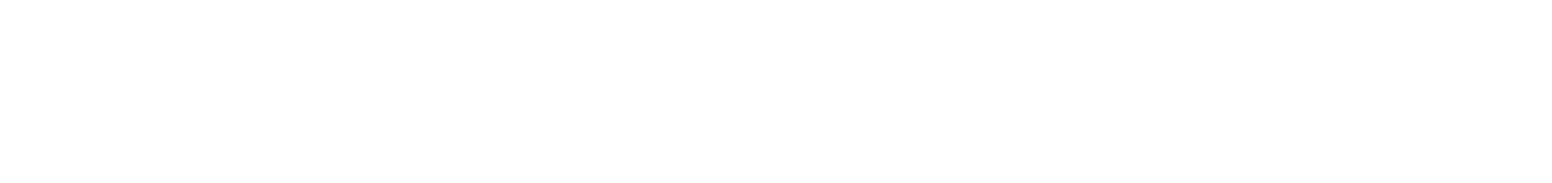 e) Di possedere le capacità tecniche e professionali a garanzia della continuità edell’adeguatezza del servizio e che dispone di capitali, conoscenza, esperienza ecapacità tecniche, macchine, attrezzature, risorse e personale necessari e sufficientiper garantire l’esecuzione a regola d’arte delle opere commissionate con gestionea proprio rischio e con organizzazione dei mezzi necessari;f) Di non essere soggetto a procedure di fallimento, concordato preventivo,amministrazione controllata o liquidazione coatta amministrativa;g) Di disporre di copertura assicurativa in corso di validità (si allega copia della polizzaassicurativa R.C.I.E. in corso di validità);h) Di non essere soggetto a provvedimenti di sospensione e/o interdittivi (ai sensidell’art. 14 del D.Lgs. 81/08 e ss.mm.ii.);i) Che le attrezzature di lavoro ed i mezzi che saranno utilizzati nei luoghi di lavorocimiteriali dispongono delle certificazioni previste dalla vigenti normative diriferimento in materia di salute e sicurezza lavoro, sono conformi ai requisiti disicurezza di cui all’art. 70 del D.Lgs. 81/08 e ss.mm.ii.. e sono sottoposti a regolaremanutenzione ai sensi delle vigenti normative di riferimento;j) Che i Dispositivi di Protezione Individuale (DPI) e/o Collettivi (DPC) che sarannoutilizzati rispondono ai requisiti di cui all’art. 76 del D.Lgs. 81/08 e ss.mm.ii.;k) Di esser stato sottoposto a sorveglianza sanitaria e giudicato idoneo alle mansionispecifiche (ai sensi dell’art. 41 del D.Lgs. 81/2008 e ss.mm.ii.) ove espressamenteprevisto dal D.Lgs. 81/08;l) Di aver ricevuto un’adeguata formazione, informazione e addestramento oveespressamente previsto dal D.Lgs. 81/08;m) E’ riconoscibile tramite apposita tessera di riconoscimento, corredata di fotografia,contenente le generalità del lavoratore e l’indicazione del datore di lavoro (art. 5legge 136/2010)InoltreDICHIAROo) di aver ricevuto e preso visione del DUVRI e dell’informativa redatta da Pescara Multiservice s.r.l. sui rischi per la salute e la sicurezza e sulla gestione delle emergenze relativaal cimitero di ______________________________________: tale documentazione è statatrasmessa a mano/tramite email all’indirizzo ____________________________________ o,qualora presente, del PSC redatto da _________________________________________;p) di impegnarmi a partecipare a eventuali sopralluoghi, riunioni di coordinamento eincontri finalizzati alle valutazioni di rischi interferenziali qualora presenti;q) di essere consapevole che il Gestore, ai sensi del comma 4 dell’art. 64 delRegolamento Cimiteriale Comunale vigente, può provvedere al controllo di quantoMOD_RICHIESTA ACCREDITAMENTO IMPRESE – rev 01 del 27.07.2023sopra dichiarato.Inoltre comunico che il Nostro Referente presso la Vostra Società per i lavori da eseguiresarà:Sig. __________________________________________Tel. _____________________________La persona designata è professionalmente idonea a svolgere le mansioni affidate.Si allega fotocopia del documento d’identità del dichiarante copia della polizza assicurativa R.C. in corso divalidità della ditta esecutriceIn allegato alla presente--Valutazione rischi trasmissibiliAccettazione DUVRI Pescara Multiservice s.r.l.Luogo e Data: …………………………………………..Il Lavoratore autonomo………………………………………….(Timbro e firma)MOD_RICHIESTA ACCREDITAMENTO IMPRESE – rev 01 del 27.07.2023